SAINT GREGORY’S PARISH QUEANBEYAN	Parish Office: 47 Lowe Street	Queanbeyan NSW	   Postal Address: PO Box 175   Queanbeyan   NSW   2620				     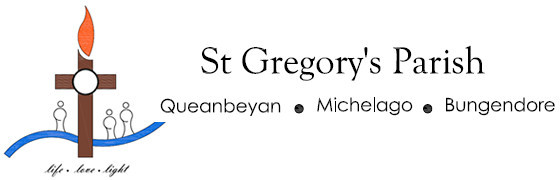 Telephone:   (02) 6299 4611				     Facebook: St Gregory’s Parish Queanbeyan	 E-mail: queanbeyan.sacramental@cg.org.au 		      www.stgregsqueanbeyan.comREGISTRATION FOR FIRST RECONCILATION – MARCH 2021Child’s Name: ______________________________________Age:______Date of Birth: ___________________________School: _______________________________  Class: ___________________Date of Baptism: _________________________________________________ Parish:___________________________ Town/City of Baptism: ____________Baptism Certificate required if baptised in another parish    (ESSENTIAL REQUIREMENT) 	Mother’s Name:                                             Religion: ________________Address: ___________________________________________________________Phone: _______________________ Mobile:________________________________Email: ________________________@_____________________________________Father’s Name: ____ ____________Religion: _______________________________Address:  ___________________________________________________________Phone: _________________________ Mobile: ______________________________Email: ___________________________@__________________________________Donation of $60($100 for 2 or more children)		Receipt No: ___________________________       	On-line payment   https://www.stgregsqueanbeyan.com/administration	 					  Parish Priest – Fr Troy Bobbin      Sacramental officer – Rita Pelle 62994611    email – queanbeyan.sacramental@cg.org.au